Regulamin obiektu Wakacyjne Domki Wieleń1. Wakacyjne Domki Wieleń świadczy usługi w zakresie usług noclegowych i turystycznych.2. Domki są wynajmowane na doby. Doba hotelowa rozpoczyna się w dniu przyjazdu o godz. 15.00, kończy w dniu wyjazdu o godz. 10.00.3. Po przyjeździe na Obiekt należy dokonać formalności meldunkowych. W tym celu okazać personelowi ważny dokument tożsamości z fotografią np. dow.osobisty ( Ust.z 10.04.1974 r. o ewidencji ludności i dowodach osob. Dz.U.z 2001 nr 87 poz. 960). Opłata za pobyt pobierana jest od Gościa w dniu przyjazdu.4. Za przedłużenie przez gościa pobytu w godz. 10.00 - 19.00 dolicza się do rachunku należność w wysokości 100zł, za przedłużenie pobytu ponad godz. 20.00 - za całą dobę. Chęć przedłużenia pobytu należy zgłosić do godz. 09.00. Przedłużeń dokonuje się w miarę istniejących możliwości. 5. W przypadku niewykorzystania całości lub części pobytu w zarezerwowanym wcześniej terminie, gościom nie przysługuje zwrot zapłaconej kwoty ani obniżenie ceny usługi za niewykorzystany okres.6. W domkach obowiązuje bezwzględny zakaz palenia. Palenie dozwolone jest na zewnątrz domku. Opłata za sprzątanie niedopałków wynosi 100zł.  Kara za palenie w domku wynosi 500zł.7. W momencie przekazania przez recepcję klucza do domku stają się Państwo jego gospodarzami. Każdy z Państwa otrzymuje komplet kluczy: do domku, bram i furtek na obiekcie.8. Wczasowicze mogą przyjmować gości na terenie ośrodka od 10.00 do 21.00 (nie dłużej niż 3 godziny), po uprzednim zgłoszeniu kierownictwu. W przypadku osób przebywających na terenie ośrodka powyżej 3 godzin naliczana jest opłata w wysokości 15 zł za każdą osobę. Opłata za przebywanie w domku osoby niezameldowanej (tzw.” waleta”) po godzinie 21 wynosi 200 zł za dobę.9. W obiekcie obowiązuje cisza nocna trwająca w godzinach 22.00 - 7.00. 10. Ze względu na bezpieczeństwo przeciwpożarowe zabronione jest używanie grzałek, żelazek i innych podobnych urządzeń elektrycznych nie stanowiących stałego wyposażenia pomieszczeń. Nie dotyczy to ładowarek i zasilaczy urządzeń RTV oraz komputerowych. 11. Informujemy, że nie odpowiadamy za pozostawione w domku mienie klienta.12. Zachowanie osób korzystających z usług obiektu nie powinno zakłócać spokojnego pobytu innych gości. Kierownictwo obiektu może odmówić dalszego świadczenia usług osobie, która narusza tę zasadę.13. Zabrania się wynoszenia po za domek i taras sprzętu znajdującego się na wyposażeniu z wykluczeniem leżaków do opalania.14.Ręczniki Firmowe z których korzystają Goście nie należy wynosić po za domek (zabronione jest korzystanie na plaży, trawniku)15. Wynajmujący zobowiązani są do poniesienia kosztów uszkodzenia mienia Obiektu np. nie zamknięcia markizy na noc, podczas burzy i wiatru.16. Na terenie Obiektu jest zamontowany system nawadniania trawników, który uruchamia się w nocy około godziny 1 i nad ranem około godziny 6. W tym czasie należy zabrać bezwzględnie wszystkie rzeczy należące do gości.17. Pobyt zwierząt w Ośrodku należy zgłosić koniecznie podczas rezerwacji. Nie są tolerowane psy widniejące w wykazie psów agresywnych. Właściciele zwierząt zobowiązani są do posiadania aktualnej książeczki szczepień, sprzątania nieczystości oraz wyprowadzania zwierząt na spacery poza teren Ośrodka. Na terenie Ośrodka psy należy trzymywać wyłącznie na smyczy z kagańcem. Właściciele zwierząt ponoszą za nie pełną odpowiedzialność odszkodowawczą oraz materialną. Nie jest tolerowane spanie, chodzenie po łóżkach, narożniku, krzesłach, stole i innym wyposażeniu domku. Jeżeli pościel, w pokoju, łóżko, narożnik w którym przebywa zwierzę będzie przez nie zabrudzona (sierść, błoto) właściciel będzie obciążony dodatkową opłata w wysokości 300 zł. Żadne ze zwierząt nie powinno być pozostawione samo w domku pod nieobecność właścicieli 18. Obiekt zobowiązany jest: zapewnić warunki do spokojnego i bezpiecznego pobytu oraz tajemnicy informacji o przebywających gościach. Bezzwłocznie reagować na uwagi i zastrzeżenia dotyczące poziomu usług, funkcjonowania urządzeń, czystości i porządku w obiekcie. Dokonywać niezbędnych napraw urządzeń podczas nieobecności gościa, a w przypadku jego obecności tylko wówczas, gdy wyrazi zgodę i życzenie.19. Świadczymy usługi zgodnie ze swoją kategorią, w przypadku zastrzeżeń, reklamacji dotyczących co do jakości usług, gość proszony jest o zgłoszenie ich nie później niż dobę od momentu meldunku. Reklamacje składane w dniu wykwaterowania nie będą rozpatrywane. Jednocześnie informujemy, że nie odpowiadamy za niedogodności powstałe z przyczyn od nas niezależnych np. przerwy w dostawie prądu czy wody.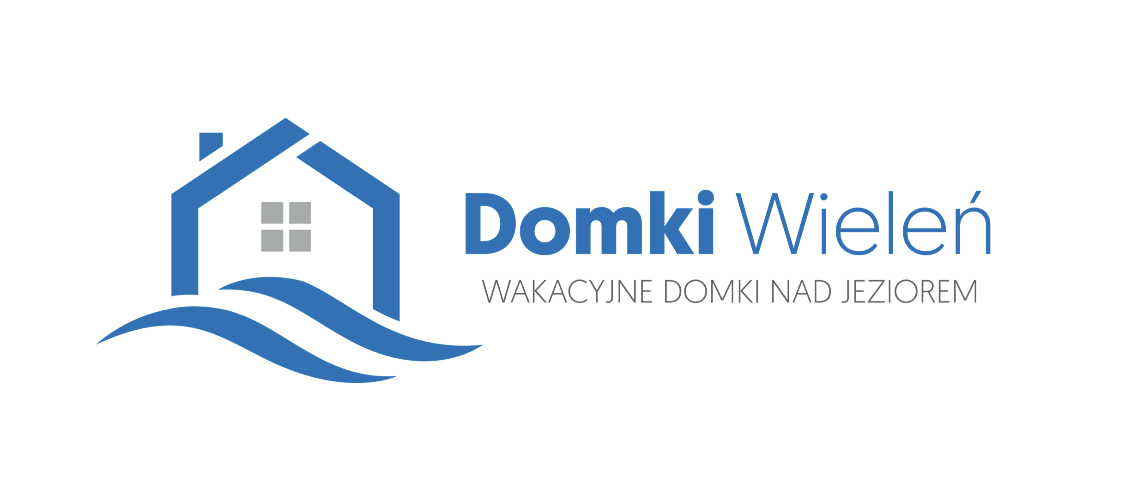 